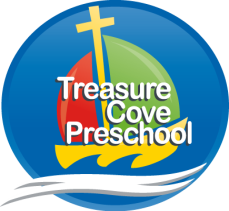 Treasure Cove2022-2023 calendar1st SemesterTreasure Cove2022-2023 calendar1st SemesterTreasure Cove2022-2023 calendar1st SemesterTreasure Cove2022-2023 calendar1st SemesterAugust 20221 – Enrollment Packet Due 9:00-3:002 – Enrollment Packet Due 9:00-3:0031 – Meet the Teacher 4:00-6:00September 20221 – Meet the Teacher 4:00-6:007 – First Day of School M/W, M/W/F      and M -TH8 – First Day of School T/TH, T/TH/F12 – Chapel13 – Chapel23 – No school26 – Chapel27 – Chapel October 202210 – No school11-Chapel12-Chapel 19 – Individual Pictures20 – Individual Pictures24 – Chapel25 – Chapel31 – Character Dress Up DayNovember 20221 – Character Dress Up Day4 – No school7 – Chapel8 – Chapel16 – Thankful Feast17 – Thankful Feast21-25 – Thanksgiving Break28 – Chapel29 – ChapelDecember 20228  – Christmas Program 12 – Chapel13 – Chapel14 – Christmas Parties15 – Christmas Parties 15 – Early Dismissal 12:0016-30  – Christmas Break*Dates Subject to Change*